Write your own story inspired by the image below. 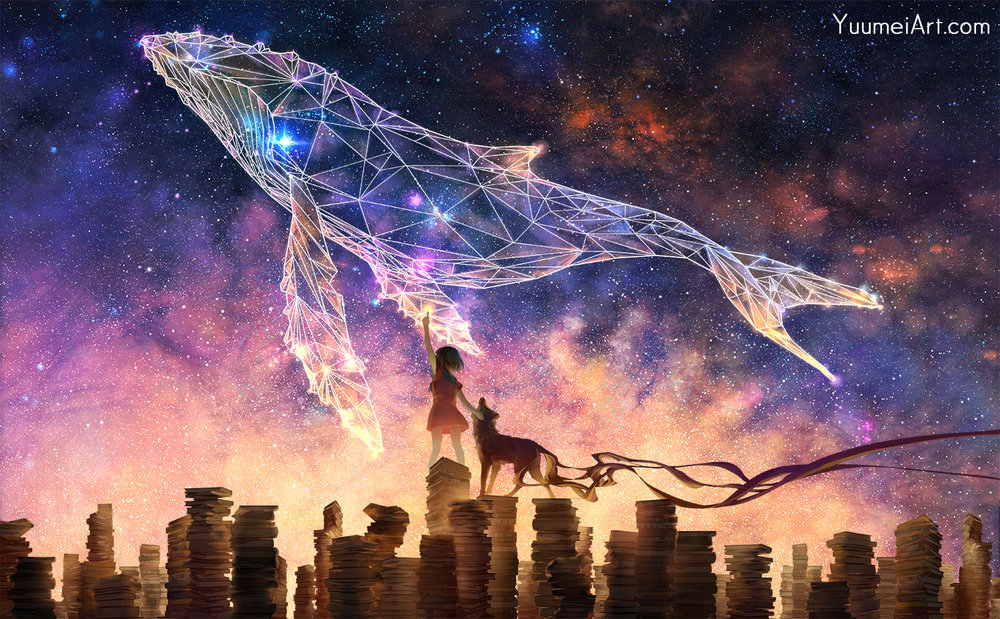 Create your own superhero comic strip.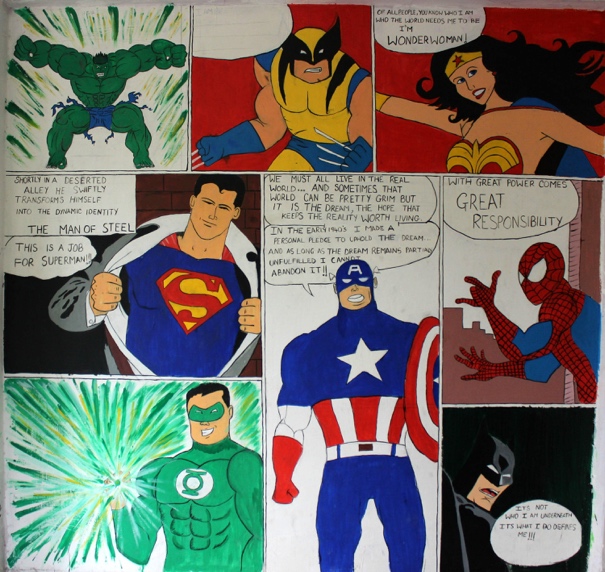 Write a ‘How to…’ guide on a topic of your choice.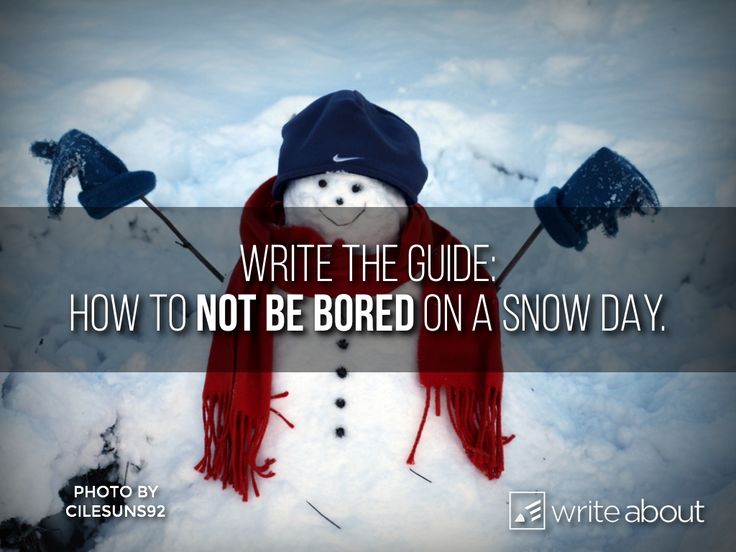 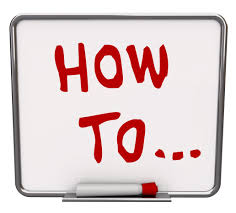 Invent a new animal. Draw a describe its appearance, what is sounds like, how it moves and what it eats. Would it be a pet or live in the wild?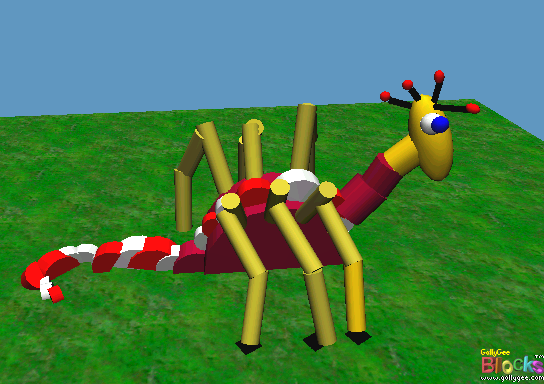 